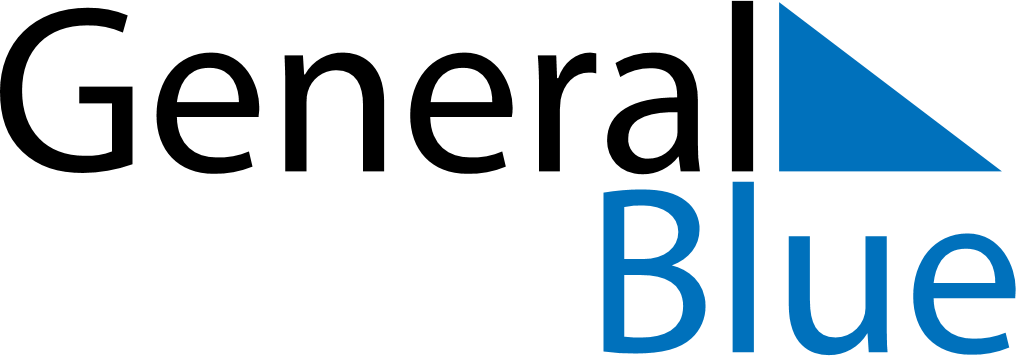 September 2023September 2023September 2023NetherlandsNetherlandsMondayTuesdayWednesdayThursdayFridaySaturdaySunday123456789101112131415161718192021222324Prinsjesdag252627282930